Max MustermannMusterstraße 3807384 MusterstadtAktuelle AbteilungBüro-TelefonnummerBüro-Mustermail@anbieter.comMusterunternehmenFrau Gisela MüllerMusterstraße 1589321 MusterstadtMusterstadt, 1. April 2023Interne Bewerbung als SachbearbeiterSehr geehrte Frau Müller, Ich arbeite bereits seit fünf Jahren höchst motiviert in dieser Einrichtung. Nun möchte ich meine ausgeprägten internen Erfahrungen in der praktischen Jugendhilfe in die Position als Sachbearbeiter einbringen und somit einen möglichst nahtlosen Übergang in der Stellenbesetzung garantieren. In meiner jetzigen Tätigkeit im Bereich der praktischen Jugendhilfe ist es meine Aufgabe, die Kinder und Jugendlichen in ihrer Entwicklung zu begleiten, zu betreuen und zu fördern. Hierbei wurde mir bewusst, dass nicht nur die Hilfe im Einzelfall meine Leidenschaft ist. In Zukunft möchte ich auch gerne die übergreifenden Verwaltungsaufgaben übernehmen. Während meiner fünfjährigen Berufserfahrung als Jugendpfleger konnte ich sehr viele unterschiedliche Kinder und Jugendliche auf ihrem Weg begleiten. Zugleich habe ich als Schnittstelle zwischen der Verwaltung und den Kindern vielfältige Abläufe vermittelt und koordiniert. So konnte ich meine Kommunikations- und Konfliktfähigkeit in den unterschiedlichsten Situationen unter Beweis stellen. Im letzten Jahr habe ich zudem eine Weiterbildung im Fachbereich Administration und Rechtswesen erfolgreich abgeschlossen. Dabei habe ich insbesondere meine Kompetenzen im IT-Bereich erheblich ausgebaut. Es ist mein Ziel, die Arbeit dieser Institution durch meine Kenntnisse und Erfahrungen aktiv mitzugestalten. Gerne stehe ich in der neuen Stelle ab dem [Datum] zur Verfügung. Auf ein persönliches Gespräch freue ich mich schon sehr. Mit freundlichen Grüßen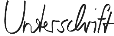 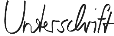 Max Mustermann